Lycée Jules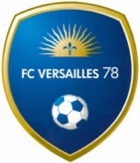 Ferry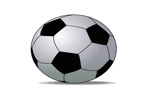 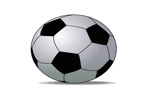 Fiche de CandidatureSection Sportive FOOTNom Prénom  	Date de naissance							Garçon          Fille  Adresse du responsable parental  Code postal 	                             Commune  Tél 1						Tél 2   Adresse mail   Établissement scolaire d’origineNom  AdresseCode postal 				Commune  LV 1						LV 2Nom du professeur d’EPS Vie sportive en club  		oui		non                        A l’UNSS 		oui		non Nom du club  Ville  Nom de l’entraineur de référence  Documents à fournir avec cette fiche  Lettre de motivation : exposer sur une page maximum vos motivations pour intégrer la section sportive Football du Lycée Jules FerryBulletins scolaires de l’année en coursAvis du professeur d’EPSAvis de l’entraineur du clubDossier à renvoyer à : au plus tard le 15 maiPar e-mail au professeur responsable M RIGAUD ( voir ci-dessous)Contacts et infos :	 0782565p@ac-versailles.fr  / Tél lycée 01 39 20 11 60				denis.rigaud@ac-versailles.fr